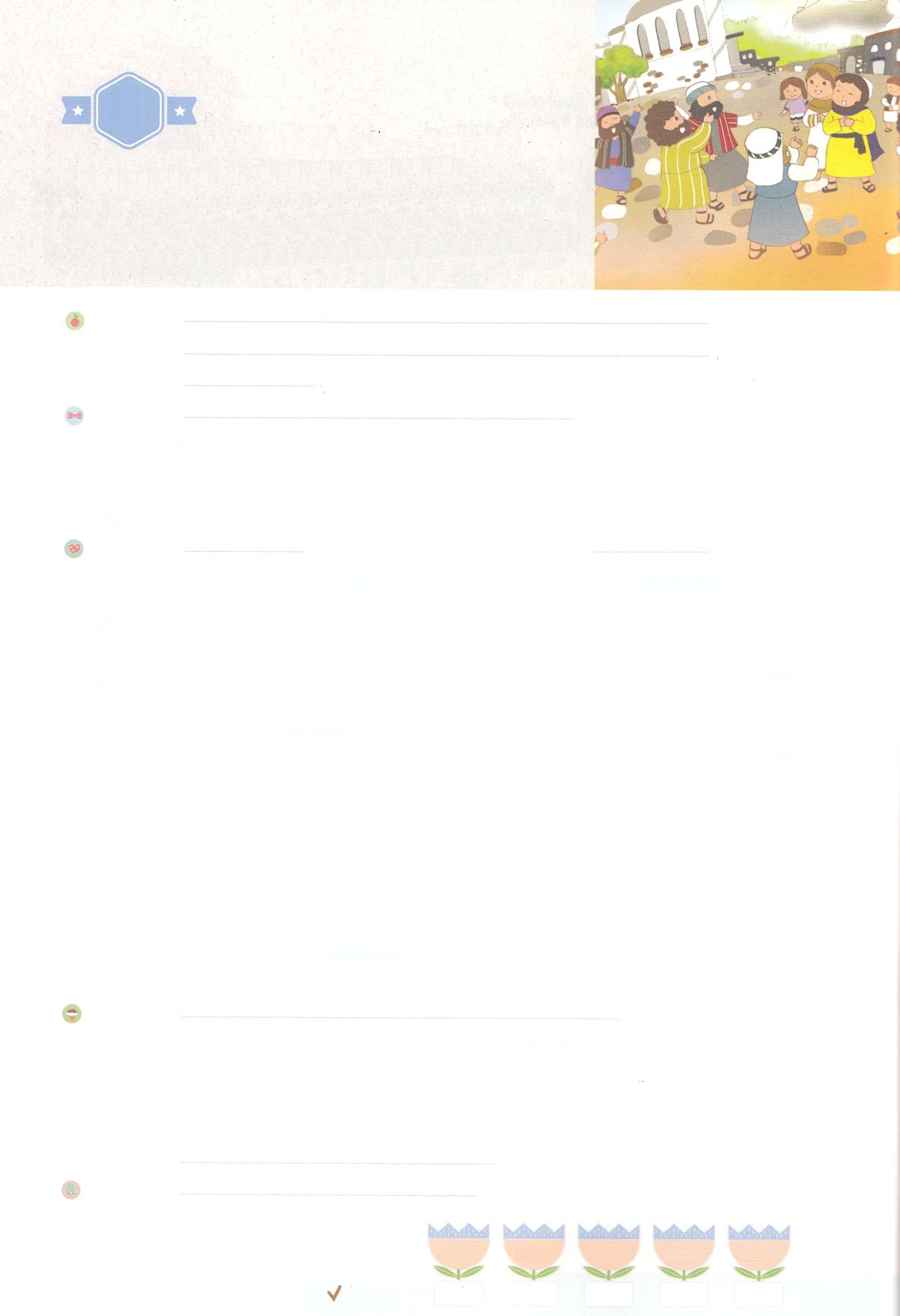 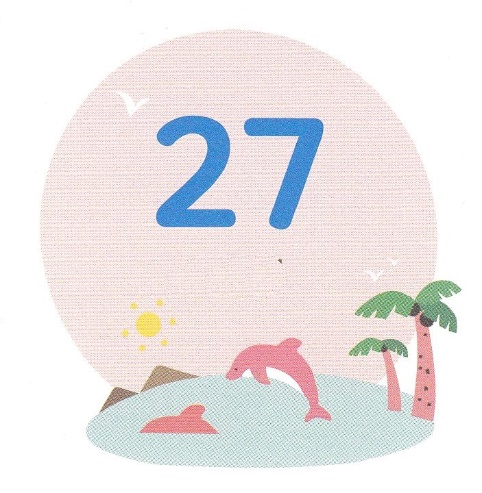 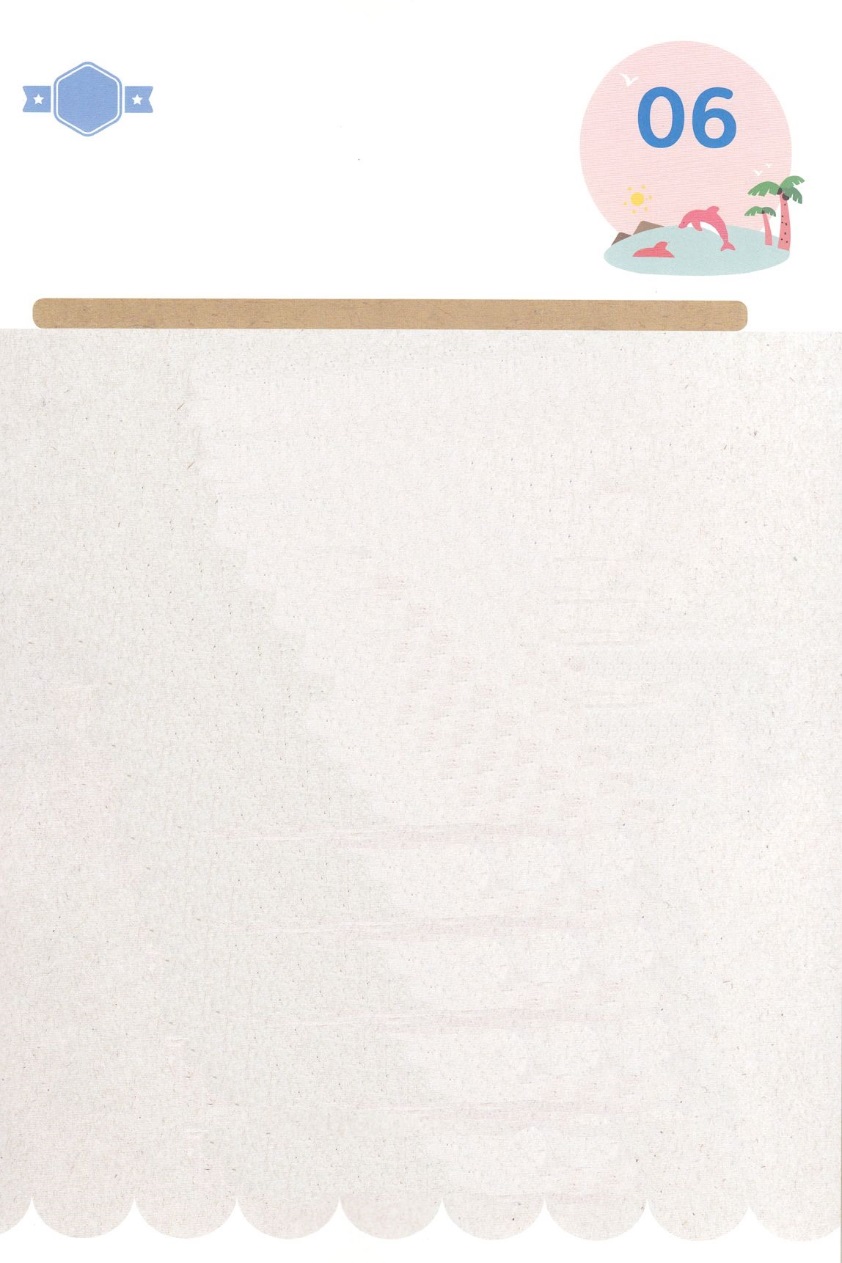 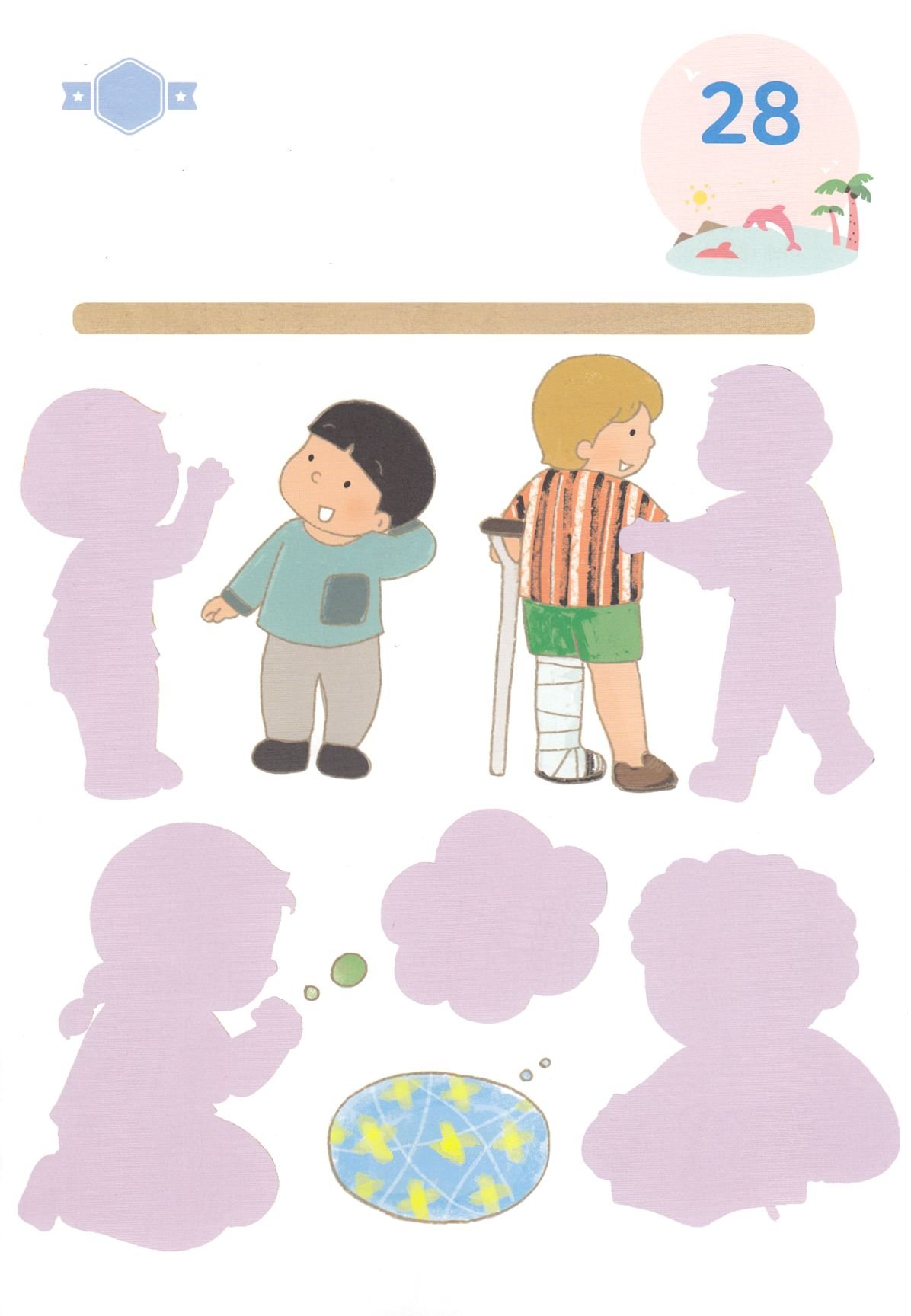 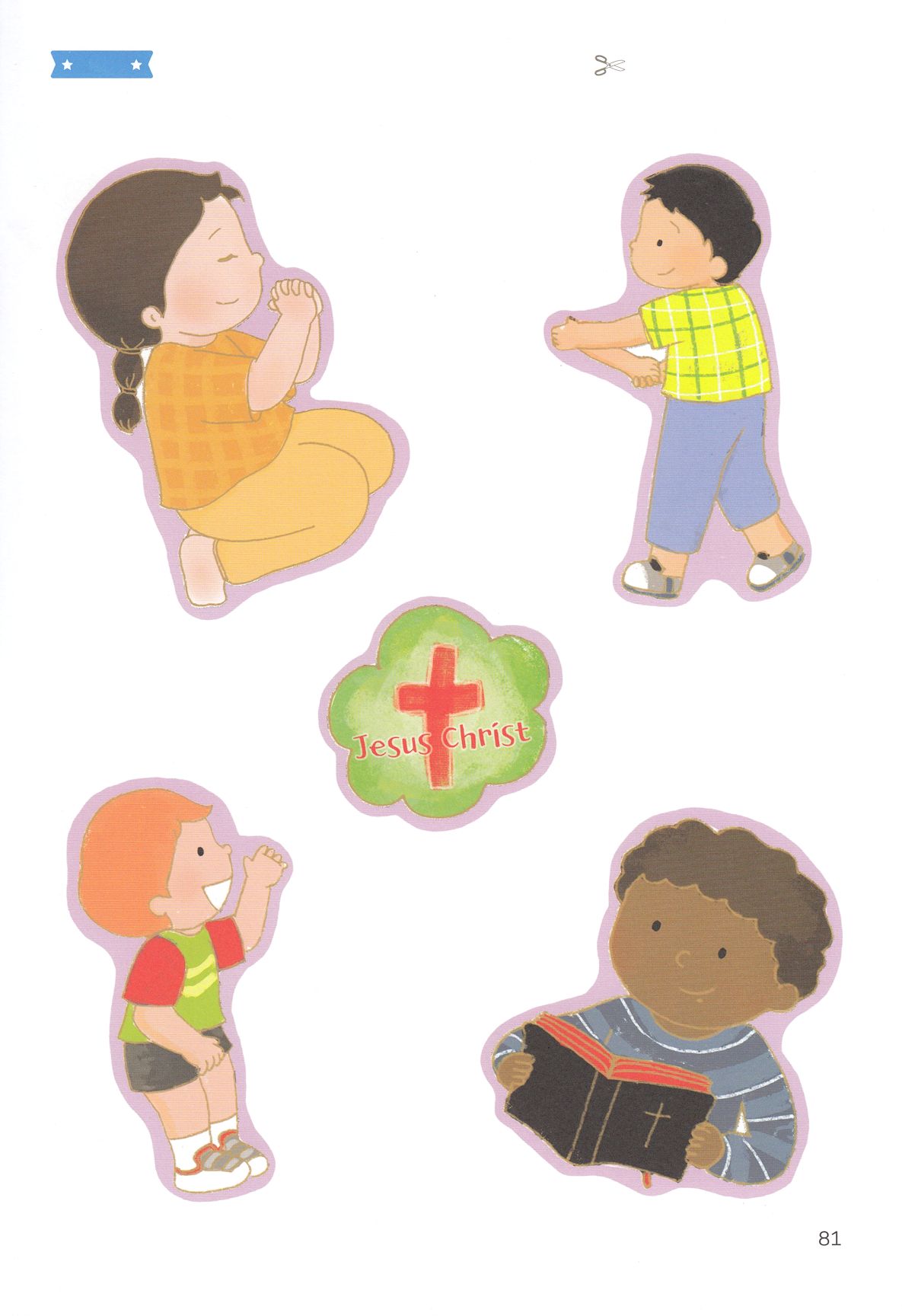 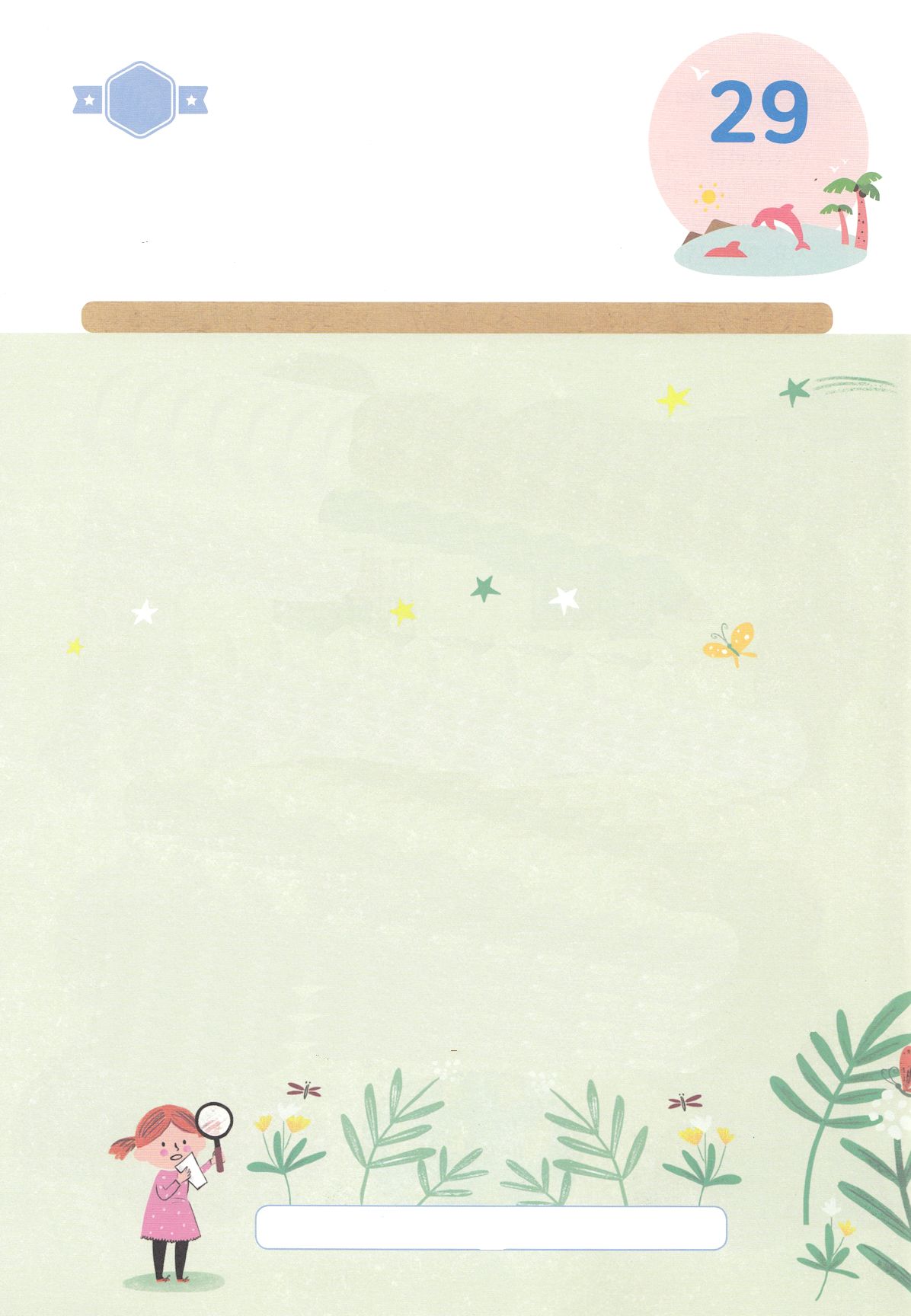 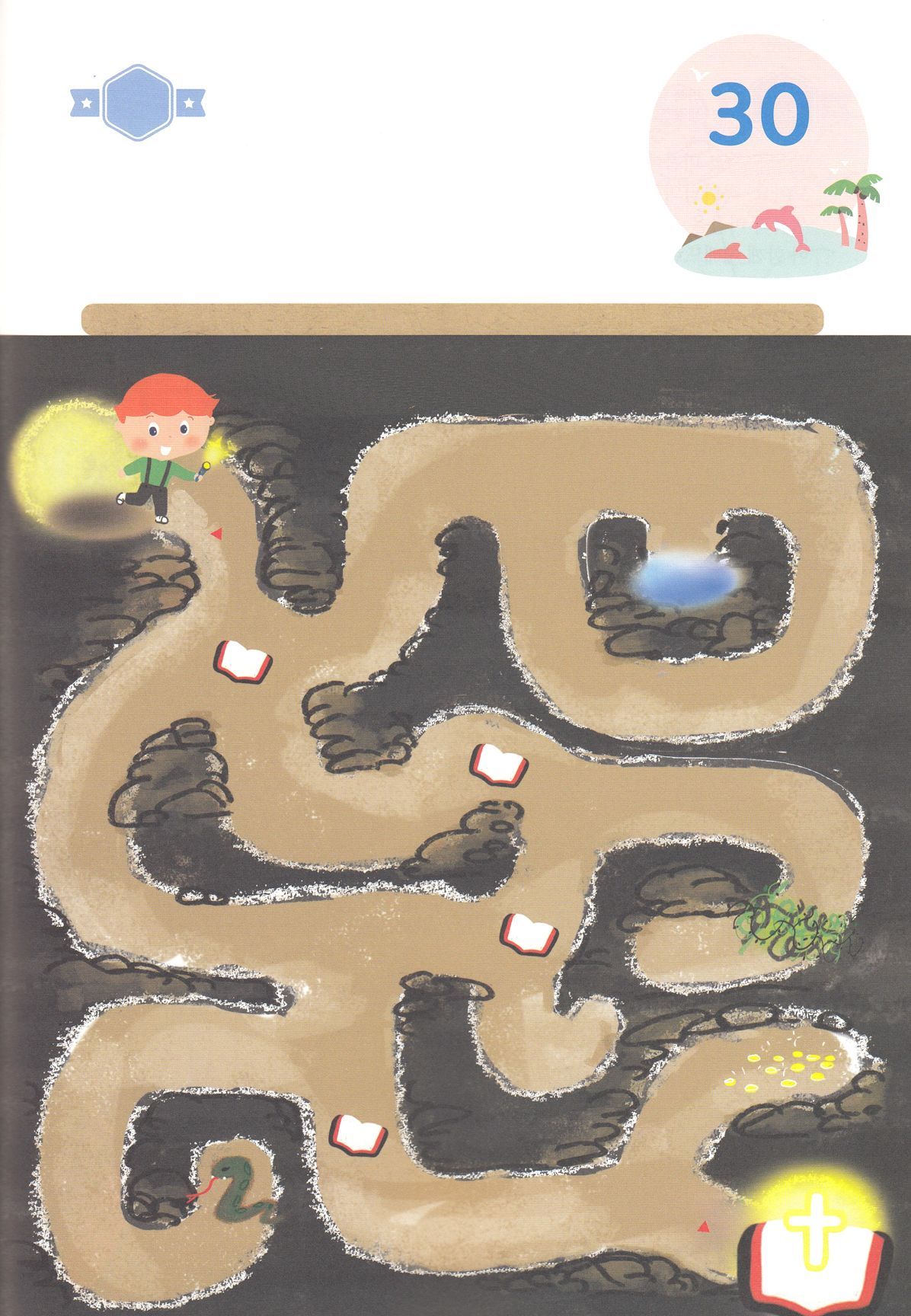 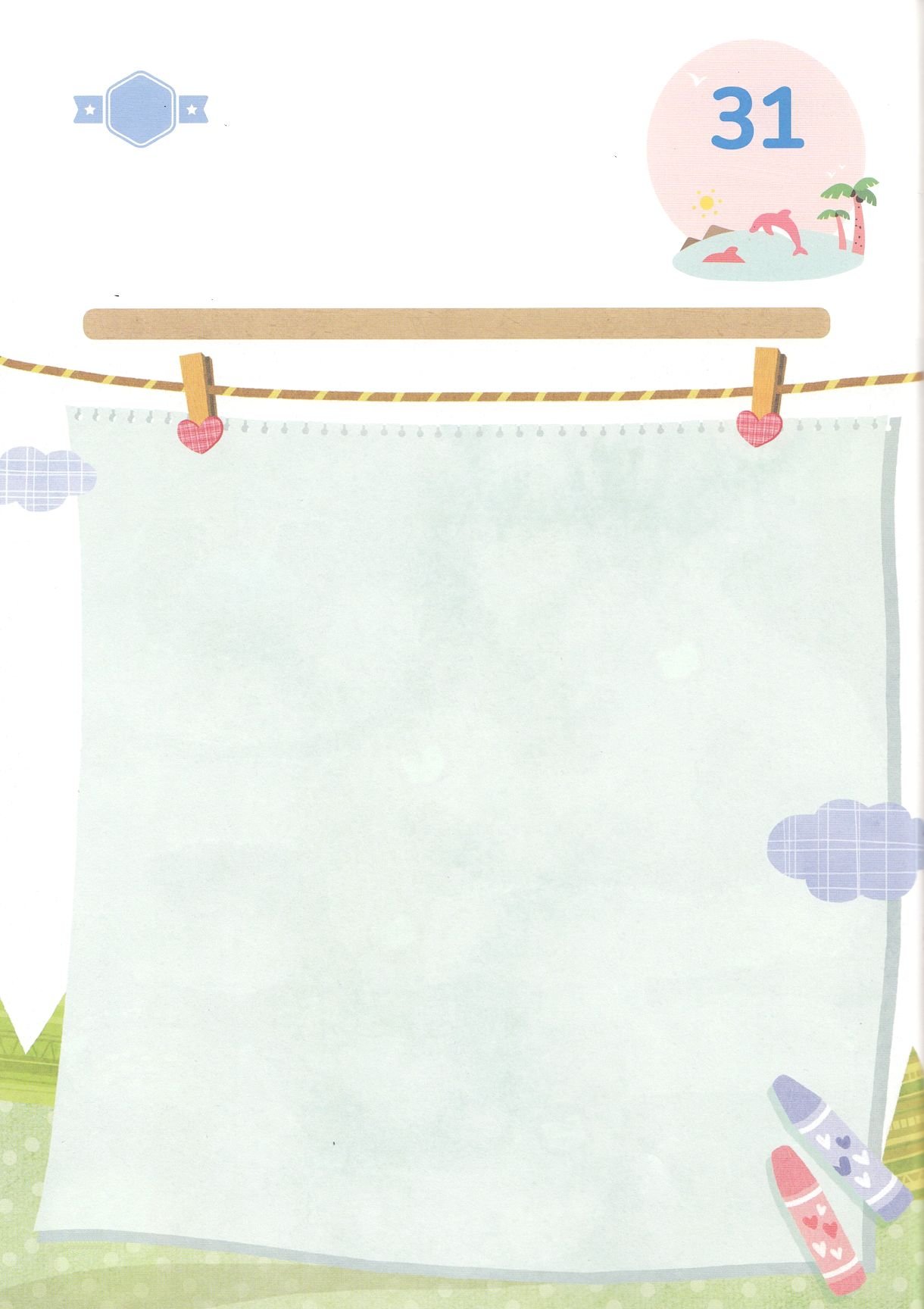 （土曜は9月1日で、冊子が変わるので、ファイルが別になっています。ふろくのぬりえです）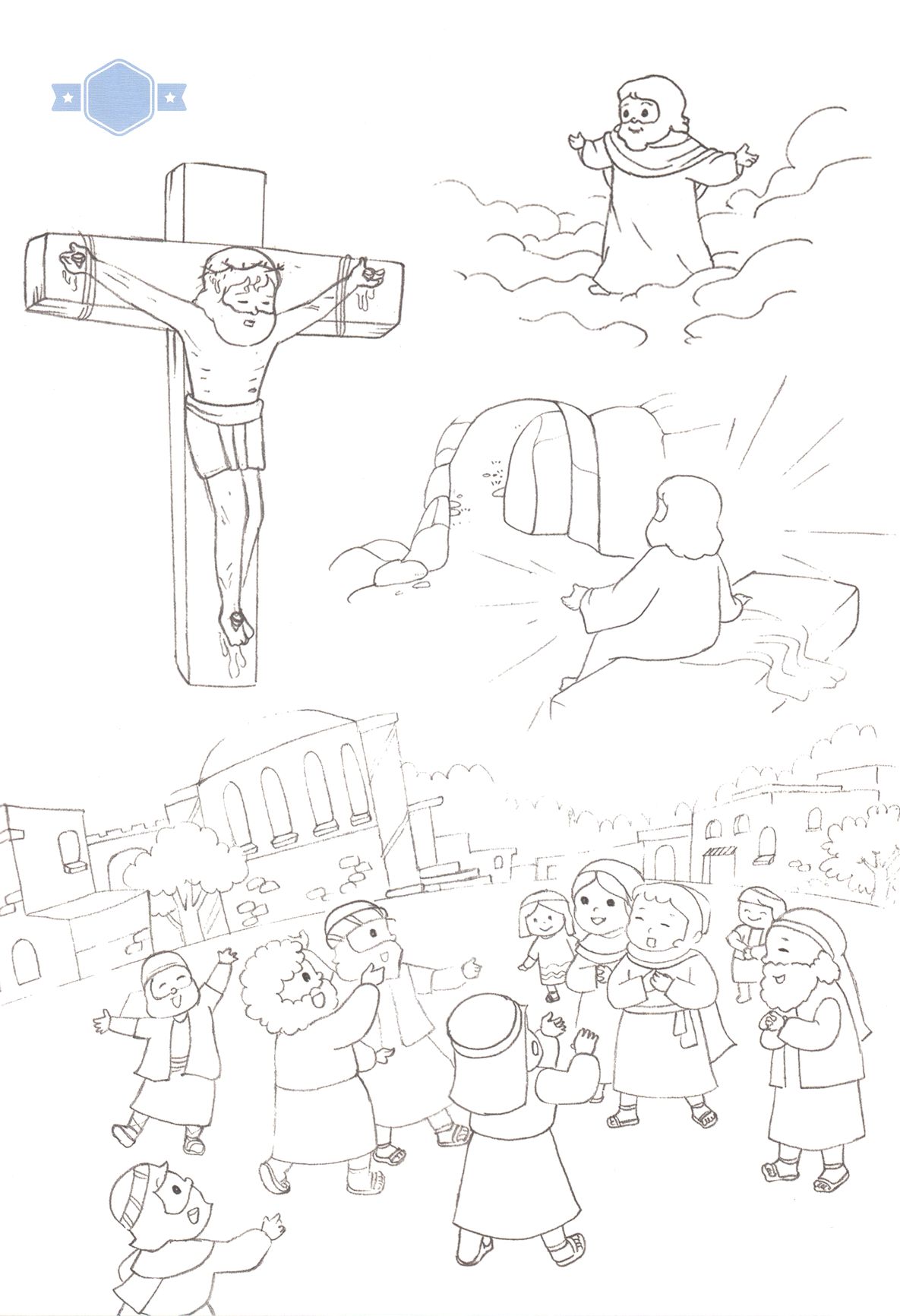 